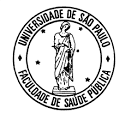 HCV-124 Saúde e Ciclos de Vida I – 2023 - Vespertino Responsáveis: Profs. Simone Diniz (sidiniz@usp.br), Jefferson Drezett (jdrezett@gmail.com), Ivan França Jr. (ifjunior@usp.br); aluna monitora: FENÝX ALCUBILLAS –(ALCUBILLAS@USP.BR) DiaHoraDia semanaTemaProfessores20/0314-18h2ª. f- Introdução ao curso - Ciclos de vida e saúde pública – conceitos e aplicações  - Gênero, transições epidemiológica, nutricional e demográfica- Risco e vulnerabilidade Tarefa para próxima aula: fisiologia sexual e reprodutiva, e métodos contraceptivosSimone DinizJefferson Drezett,25/038:30-12hSábadoAlunos apresentam em grupo- Revisão: fisiologia reprodutiva, - Concepção e contracepção- Saúde sexual e Reprodutiva como Questão de saúde PúblicaTarefa para a aula do 07/06: planos de partoJefferson Drezett,Simone Diniz27/0314-18h2ª. f- Gestação normal  - Atenção pré-natal - PAISM e Rede Cegonha- Assistência ao parto como questão de saúde pública: impactos na saúde e estado nutricional na vida toda.- Evidências e direitos na assistência ao parto e planos de partoSimone DinizJefferson Drezett,Bia Fioretti-Foschi03/04SEMANA SANTA10/0414-18h2ª. fVisitas a serviços de Saúde da Mulher e da Criança17/0414-18h2ª. f- Saúde no pós-parto e no aleitamento-  Consultoria de lactação e promoção da relactação- Bancos de leite e as Iniciativas IHAC e IHAMC.  - A amamentação como questão de Saúde PúblicaSimone DinizJefferson Drezett,Dra Viviane Laudelino24/0414-18h2ª. f- Desenvolvimento na infância: fatores de risco e proteçãoDra Dafne Herrero 
Prof. Ivan França29/048:30-12hSábado- Saúde da Criança e Direitos Humanos- Políticas de Imunização no Brasil, incluindo as da COVID-19
- Curvas de crescimento e avaliação do estado nutricionalProf. Ivan França08/0514-18h2ª. f- Saúde Mental na Infância  Dr Claudio Pawell 15/0514-18h2ª. f- Os primeiros mil dias de vida humana e políticas públicasProfa. Ana Estela Haddad 22/0514-18h2ª. fSeminários e apresentação pelos alunos – Sanitaristas na Saúde da Mulher e da CriançaProfs. Ivan, Simone, Jefferson 